Estructura del sueloDefinición: Disposición, enlace y agregación  de las partículas texturales en unidades estructurales compuestas.Desde un punto de vista del agricultor, capacidad de los suelos de formar terrones espontáneamente.La estructura de los suelos afecta el crecimiento de las plantas, por la influencia directa en agua y aire del suelo (exceso o deficiencia de agua, falta de aire, poca actividad microbiana incidencia de enfermedades, impedimento al crecimiento de las raíces, cambios químicos perjudiciales.)Calidad de la Estructura: Se expresa en términos de porosidad, agregación o permeabilidad. Los poros grandes sirven para la aireación e infiltración, Los medianos para la conducción del agua y los pequeños para el almacenamiento de agua. El buen manejo de suelos debe alcanzar un buen aprovisionamiento de agua y oxígeno.     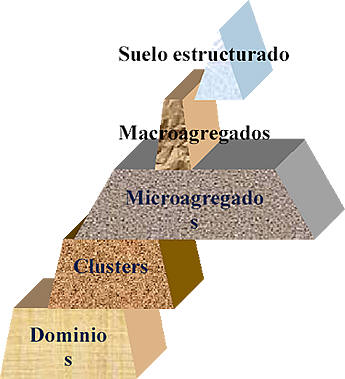 